GOVT. E.V. POST GRADUATE COLLEGE KORBA, C.G.Contact No. - 07759- 221458, email: gevpg1981@gmail.com, www.gevpgkrb.ac.in AISHE CODE- C-22398Session: 2019-20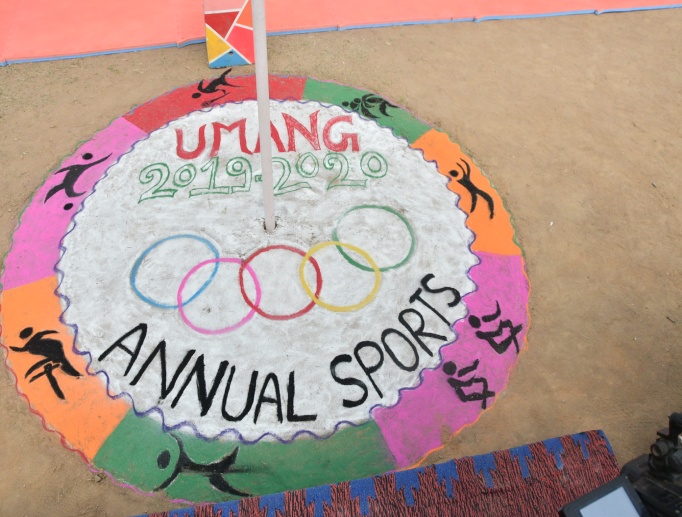 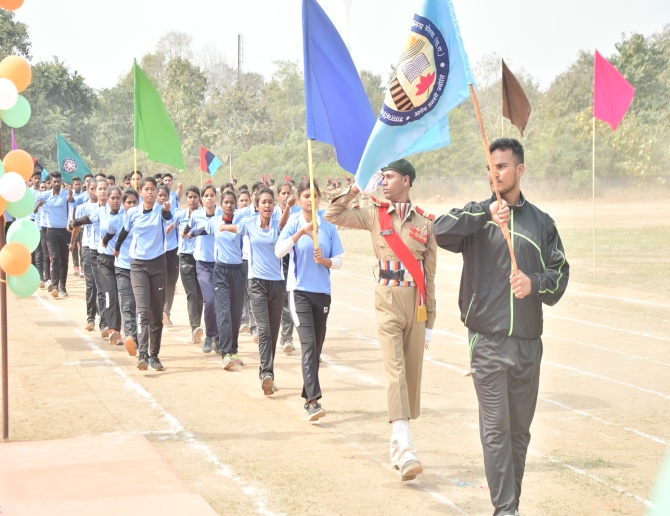 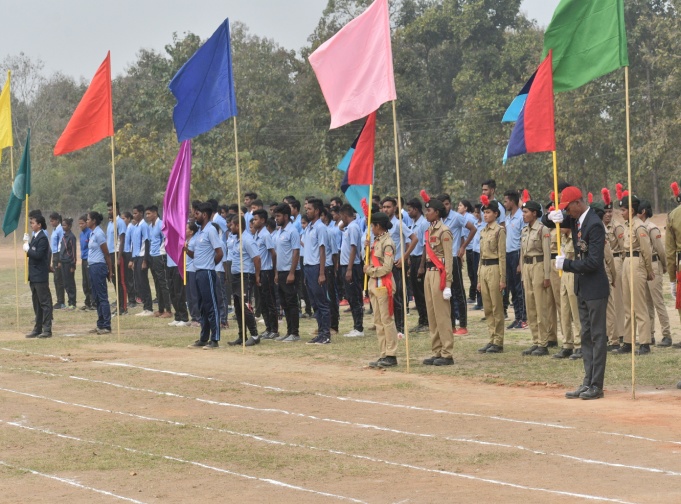 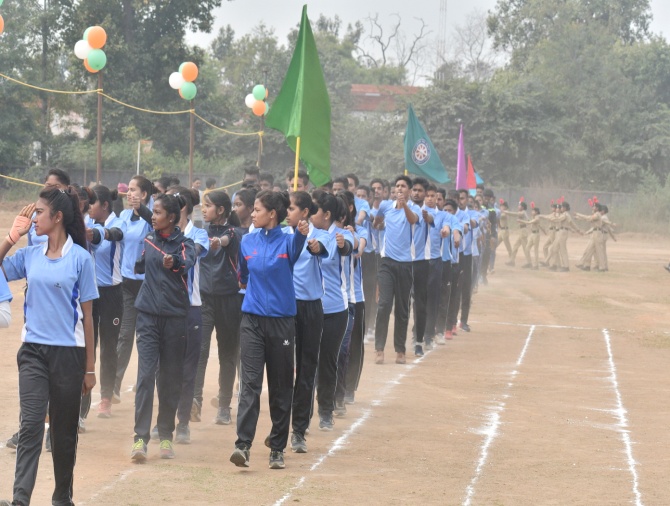 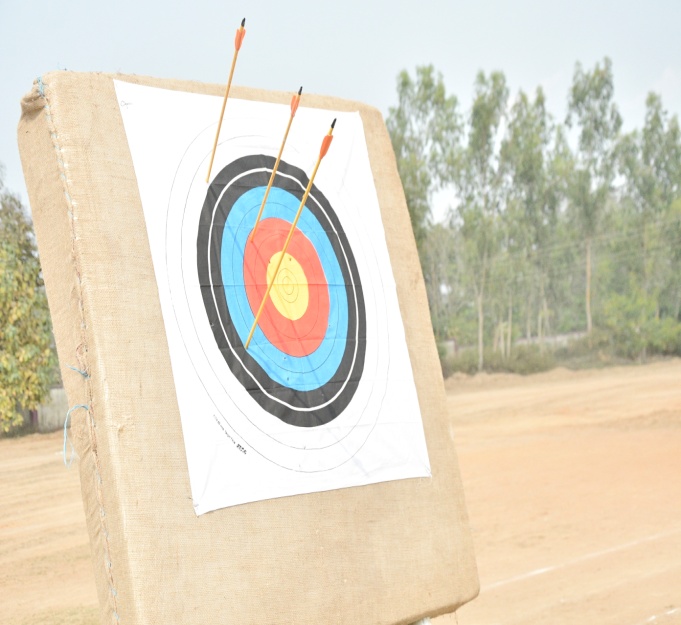 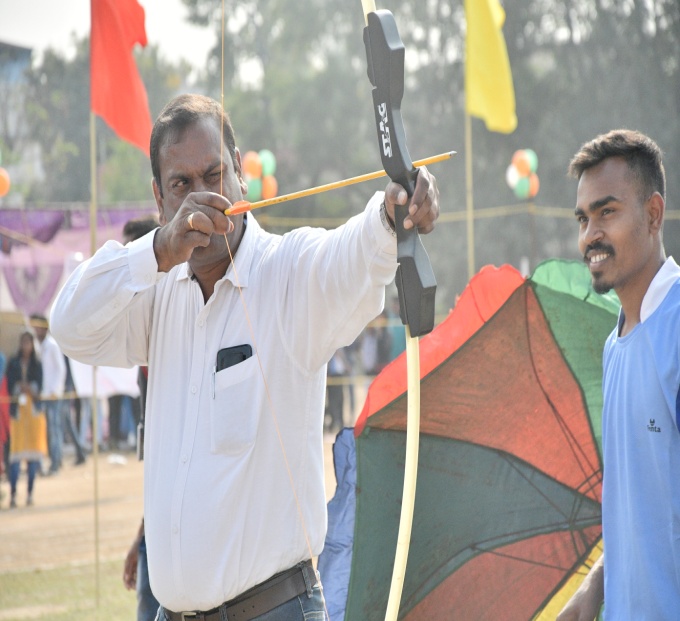 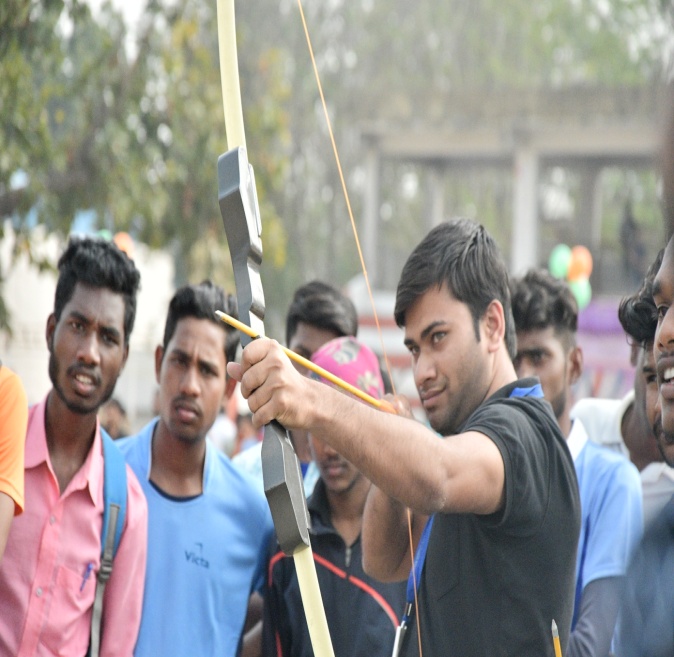 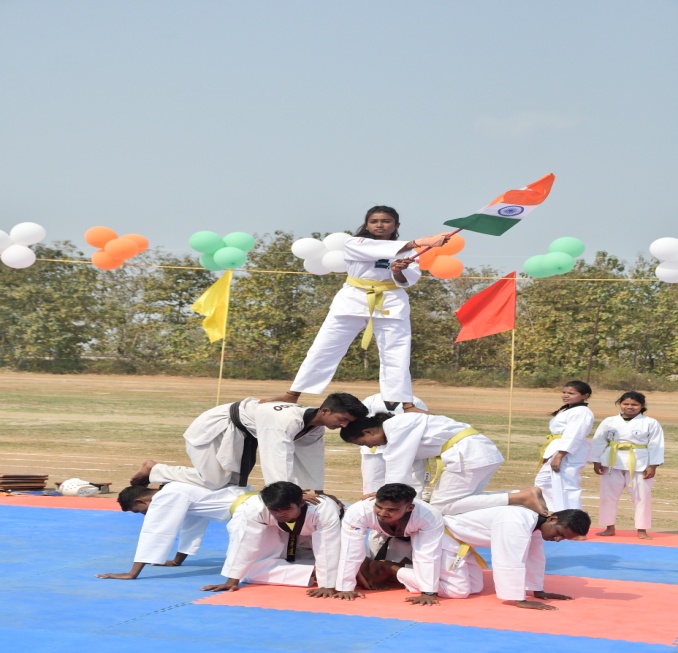 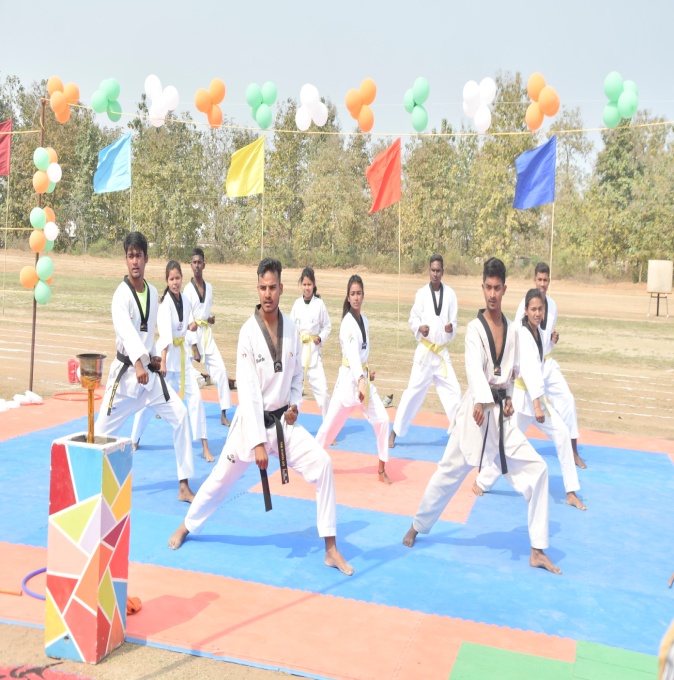 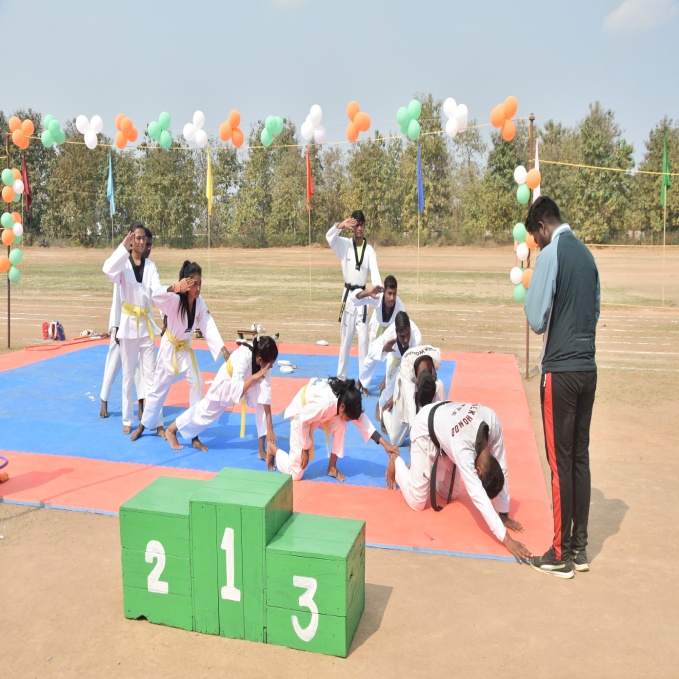 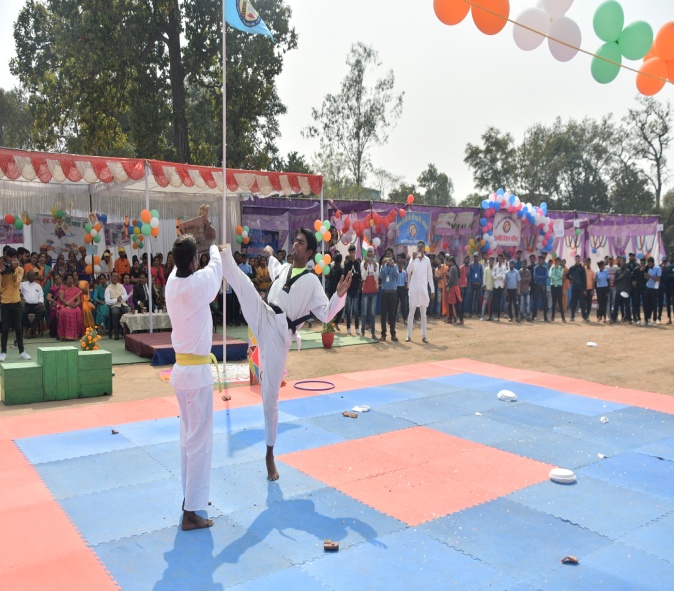 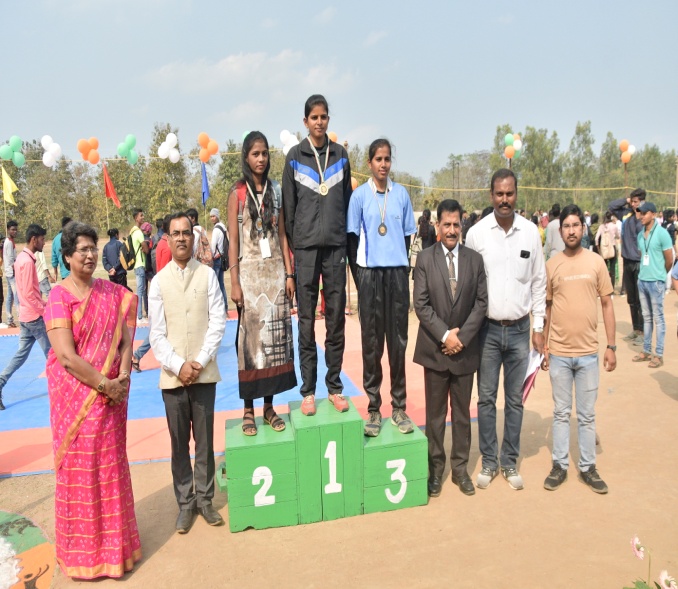 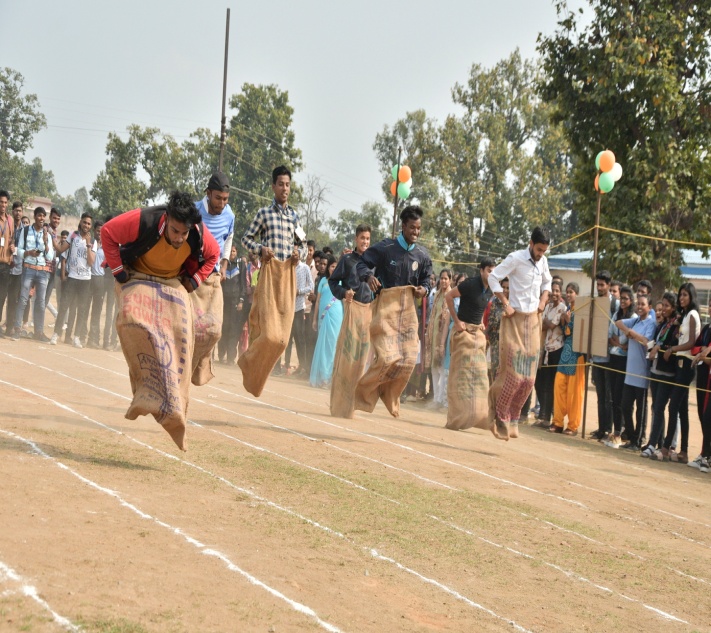 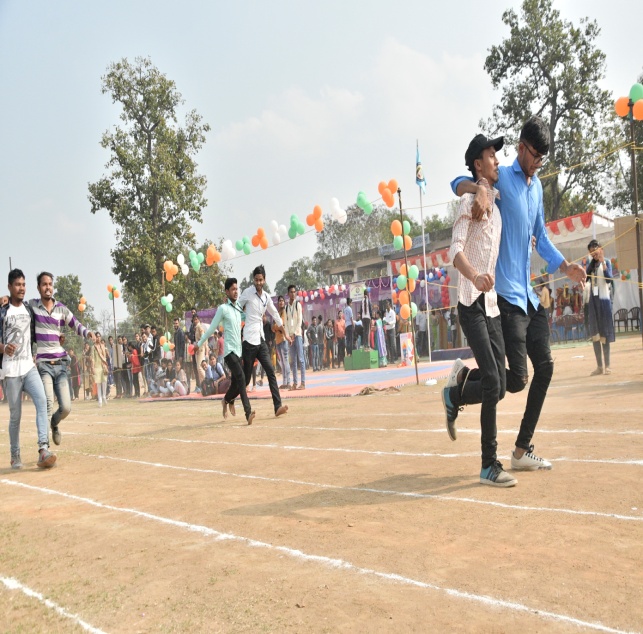 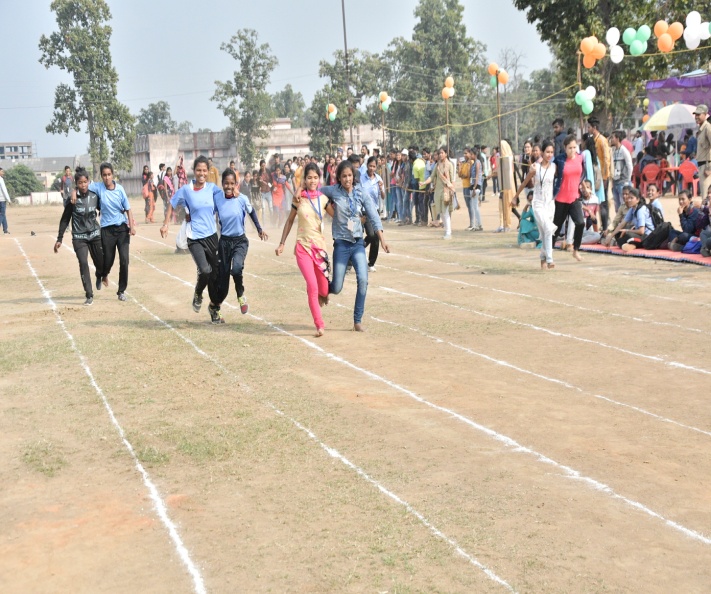 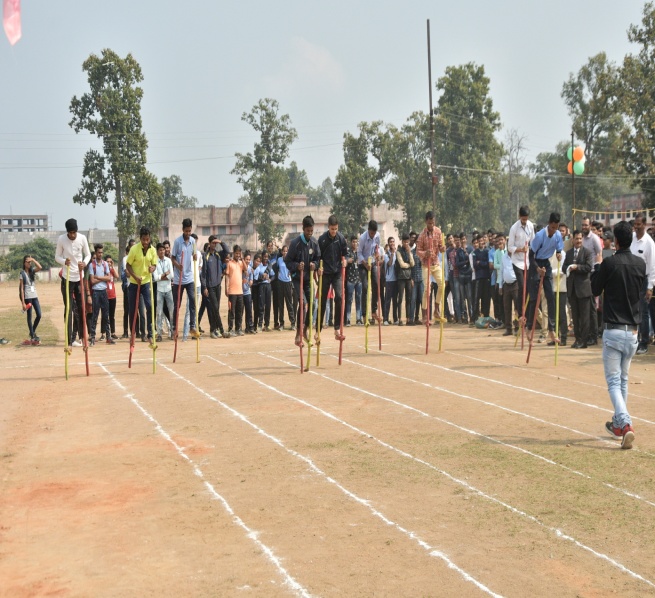 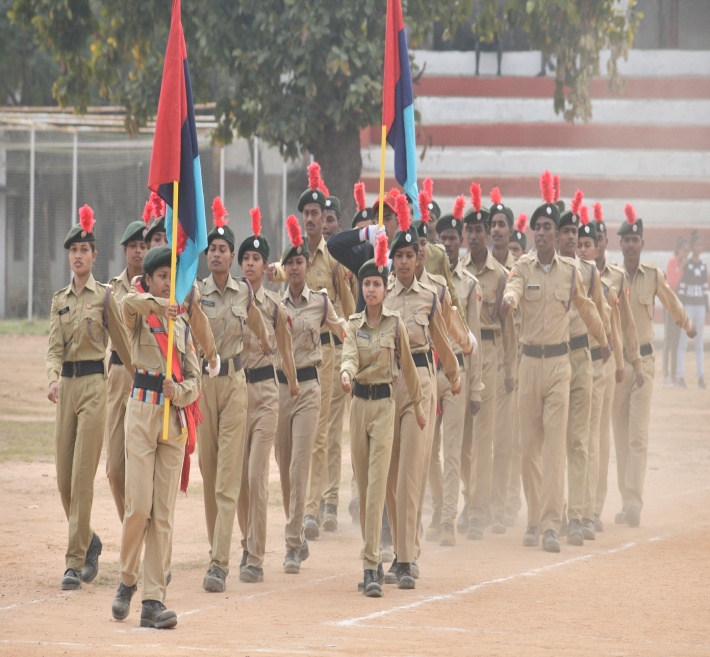 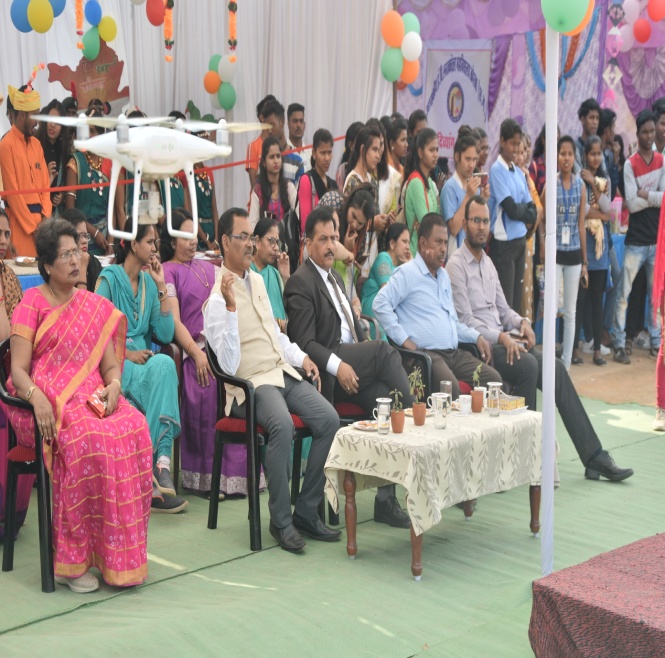 